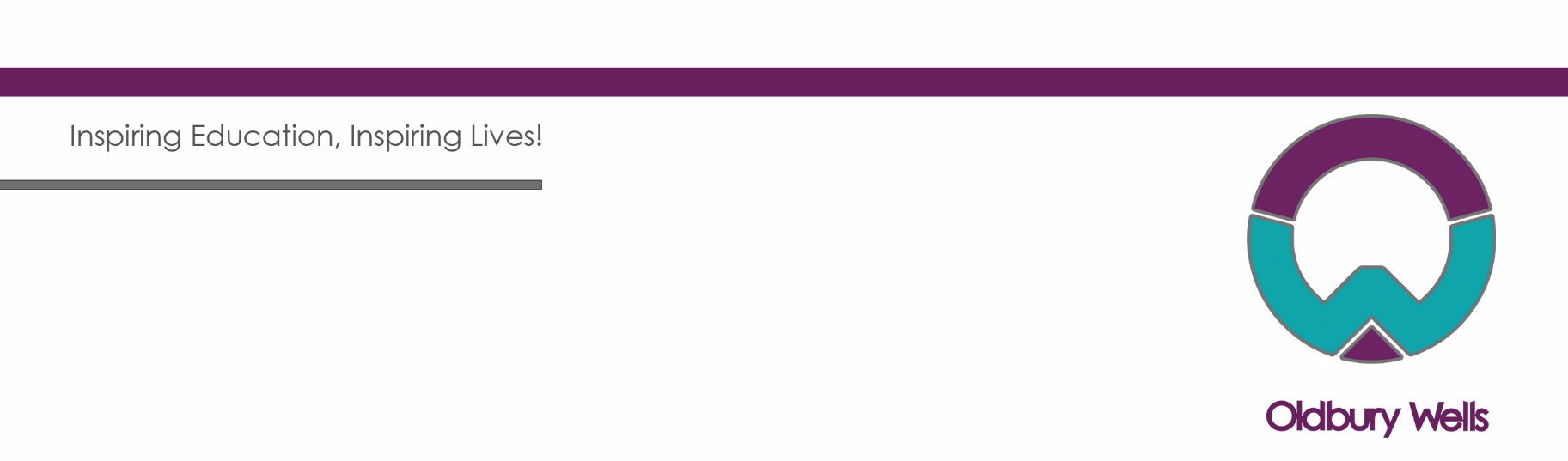 Introducing the Science DepartmentWe aim to provide high quality, inspirational and innovative teaching and learning so students enjoy their learning experience in science. We deliver a broad and balanced curriculum using a variety of teaching styles to develop knowledge and understanding, behaviour for learning, creative and analytical skills, literacy, and numeracy.Structure:The department currently consists of 10 staff in all as follows:•	Director of Science – Daniel Cox•	Assistant Director of Science – Mal Johnson•	Senior Technician – Maisie Roberts•	Teaching team - 4 Full time & 2 Part time teachers•	Technician team - 2 techniciansCurrent Curriculum Delivery:KS3	We have a 3-year KS3 programme which is focussed on the delivery of science knowledge and application of skills ready for GCSEs. We have a termly cycle to incorporate 2x Physics, 2x Chemistry and 2x Biology topics by the end of each academic year.KS4	Awarding body – AQA. Our core offer is Trilogy Science, with students able to select Triple Science as part of our options process. Covering all specialisms, this facilitates access to a range of science courses post-16.All staff teach across a range of levels and subjects, allowing for subject specialisms to be a focus for Triple Science.Facilities:We have a standalone, well-equipped science block allowing each teacher to be allocated a science lab as a base; flexibility is sometimes required to accommodate large groups and specific practical activities. Each lab has key practical equipment accessible including gas taps, sinks, glassware etc.There is a centralised staff room for all the Science team to access and use within the science block, providing a key access point for everyday activities e.g., photocopying, break, and lunch facilities.We have on-going links with outside organisations to help deliver wider science skills and continue professional development to enhance the teaching and learning experience such as STEM, IOP, National College, IOE, ASE - sharing new resources curriculum developments and good practice.We look forward to meeting with you to share more about our team’s successes and how we support all students within their academic and personal development.